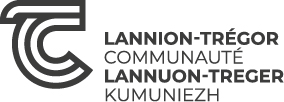 Dossier de demande de subvention Année 2024 Première demande RenouvellementDéfinition d’une subvention :	Extrait loi du 31/07/2014 relative à l'économie sociale et solidaire :« (...)            Constituent des subventions, au sens de la présente loi, les contributions facultatives de toute nature, valorisées dans l’acte d’attribution, décidées par les autorités administratives et les organismes chargés de la gestion d’un service public industriel et commercial, justifiées par un intérêt général et destinées à la réalisation d’une action ou d’un projet d’investissement, à la contribution au développement d’activités ou au financement global de l’activité de l’organisme de droit privé bénéficiaire. Ces actions, projets ou activités sont initiés, définis et mis en œuvre par les organismes de droit privé bénéficiaires. Ces contributions ne peuvent constituer la rémunération de prestations individualisées répondant aux besoins des autorités ou organismes qui les accordent.»NOM DE L’ASSOCIATION COMPETENCES LTC : 	            Développement économique (annexe 1 à remplir)	 	 Enseignement supérieur et recherche		 Développement du tourisme		 Aménagement de l’espace communautaire :		Transports, voirie		 Politique de la ville et de l’habitat Protection et mise en valeur de l’environnement et du cadre de vie	            Sportif et culturel d’intérêt communautaire (Voir annexe 2)FICHE N°1 : PRESENTATION DE L’ASSOCIATION Renseignements d’ordre administratif et juridiqueNuméro d’enregistrement à la Préfecture ou Sous-Préfecture : WDate de publication création au journal officiel :   Numéro de SIRET :   Missions de l’association :Adresse de l’association :Rue :	Code Postal :	Commune :	Téléphone :	Courriel : 	Site Internet :        Adresse de correspondance, si différente de l’adresse du siège social :La personne chargée du dossier SUBVENTION au sein de l’associationNom : Prénom : Adresse : Téléphone :Courriel : Votre association dispose -t-elle d’un agrément administratif ?  Oui	Non  Type d’agrément : Attribué par : En date du : Votre association est-elle reconnue d’utilité publique ?  Oui 		Non  Si oui, date de publication au Journal Officiel : Votre association dispose -t-elle d’un commissaire aux comptes * ?  Oui 	    Non  *obligation notamment pour toute association qui reçoit annuellement plus de 153 000€ de dons ou subventions conformément à l’article L 612-4 du code de commerce ou au décret n°2006-335 du 21 mars 2006Date de la dernière Assemblée Générale : L’association est-elle: Communale                                    Autres intercommunalités	  	 Régionale       Intercommunale (LTC)                    Départementale                               NationaleComposition du Bureau à la date de la demandePrésident : 	Nom :	Prénom : 	  Adresse : 	  Téléphone : 	  Courriel : Trésorier : Nom :	Prénom : 	  Adresse : 	  Téléphone : 	  Courriel : Secrétaire : Nom :	Prénom : 	  Adresse : 	  Téléphone : 	  Courriel : Avez-vous des élus au sein de votre conseil d’administrationFICHE N°2 : LES MOYENS HUMAINSLes adhérents et/ou licenciés :Montant de l’adhésion annuelle à l’association :Familiale : 			Individuelle : Les bénévoles :Nombre total : Les salariésNombre total : 	Nombre total Equivalent Temps Plein (ETP) : Dont :en CDI: 	  dont temps partiel : en CDD :  dont temps partiel : Autres informations concernant les moyens humains que vous souhaitez indiquer :  FICHE N°3 : OBJET DE LA DEMANDE DE SUBVENTIONPour les demandes concernant la Compétence Développement Économique : Remplir également l’annexe 1.Pour les demandes concernant la Compétence Culture et Sport : Lire la note de cadrage (annexe 2).Description du projet associatif  2024:Public bénéficiaire (caractéristiques sociales, nombre etc…)Moyens mis en oeuvre: Zone géographique ou territoire du projet (quartier, commune, canton, département …)FICHE N°4 : PATRIMOINE ET SITUATION DES COMPTESLocaux utilisés :Adresse 1 : Adresse 2 : Adresse 3 : Propriétaire :   			      	               Oui                    Non  Nom du propriétaire :Locataire :	à titre onéreux	          	 Oui 		   Non	à titre gracieux		 Oui	                Non Autres Prestations en nature :Assurances :Nom – adresse de la compagnie d’assurance :Type de contrat (responsabilité civile….)Situation des comptes à l’issue du dernier exercice connuComptes arrêtés à la date du : CERTIFIE EXACT PAR LE PRESIDENT 		    Date : 					    Signature :Montant Budget prévisionnel 2024 (Total Charges =Produits) : €Montant de la subvention demandée à Lannion-Trégor Communauté pour 2024:€Subvention demandée aux communes pour le même objet :         Oui		NonSi oui, nom des communes et montant : €Rappel juridique: Si l’objet statuaire d’une association s’inscrit dans le champ des compétences d’un EPCI, alors une commune ne peut pas subventionner cette association pour le même objet. Les communes peuvent toutefois apporter une aide en nature : mise à disposition de salles, de matériel, de personnel…Montant de la subvention perçue en : Evolution 2023/2024 en %:%FICHE N°5 : ATTESTATION SUR L’HONNEURA remplir obligatoirement pour toute demande : initiale ou de renouvellementJe soussigné (e),  (nom et prénom)Représentant (e) légal(e) de l’association,déclare que l’association est en règle au regard de l’ensemble des déclarations sociales et fiscales ainsi que des cotisations et paiements afférents ;certifie exactes les informations du présent dossier, notamment la mention de l’ensemble des demandes de subventions introduites auprès d’autres financeurs publics ;demande une subvention de  €,précise que cette subvention, si elle est accordée, devra être versée sur le RIB joint	au compte bancaire ou postal de l’association* :	Nom du titulaire du compte : 	Banque ou centre : 	Domiciliation : 	Fait à  , le Signature** **Si le signataire n’est pas le représentant légal de l’association, merci de joindre le pouvoir lui permettant d’engager celle-ci.PIECES A JOINDRE A NOUS RETOURNER AVEC LE DOSSIER Tout retour de dossier incomplet ne sera pas étudiéNOTE DE CADRAGE ET REGLES DE COMMUNICATION A RESPECTERRenseignementsLannion-Trégor Communauté - Direction des Finances Myriam SANZ Tél. 02.96.05.55.73E-mail : finances@lannion-tregor.comAnnexe 1 : Compétence Développement EconomiqueRécapitulatif des actions ou projets effectués sur le territoire de LTC en 2022 et 2023 :Projets ou Actions prévus sur le territoire de LTC pour 2024 :Annexe 2 : Compétence Culture & Sport CritèresCULTURESubventions de fonctionnementCritères d’éligibilitéToute association souhaitant déposer une demande de subvention auprès de LTC devra répondre aux conditions suivantes :-	Respecter la législation fiscale et sociale en vigueur ainsi que la propriété intellectuelle et 	artistique-	Etre en conformité avec l’ensemble des dispositions légales et réglementaires relatives à 	l’accueil du public-	Faire preuve d’une gestion financière responsable-	Présenter un ensemble cohérent et structuré d’actions qui se déploient tout au long de 	l’année auprès des publicsEléments d’appréciation des projetsModalités de l’aideSubvention forfaitaireSubventions aux actions et manifestations d’envergure communautaireCritères d’éligibilitéLes subventions dédiées aux actions ou manifestations sont réservées aux associations loi 1901. Toute association souhaitant déposer une demande de subvention auprès de LTC devra répondre aux conditions suivantes :-	Respecter la législation fiscale et sociale en vigueur ainsi que la propriété intellectuelle et 	artistique-	Etre en conformité avec l’ensemble des dispositions légales et réglementaires relatives à 	l’accueil du public-	Faire preuve d’une gestion financière responsableNe sont pas éligibles : -	Les actions ponctuelles de diffusion culturelle (ex : organisation d’un concert, d’un spectacle)-	Les projets de création artistiqueEléments d’appréciation des projetsModalités de l’aideSubvention forfaitaireSubventions d’investissement : soutien au patrimoine naviguantCe dispositif a pour objectif de favoriser la restauration et la valorisation des bateaux d’intérêt patrimonial appartenant à une association ou un particulier. Une seule demande de subvention tous les 2 ans pourra être étudiée. Critères d’éligibilitéSont éligibles les travaux suivants : Travaux d’entretien de la structure du navire (coque, pont, mâts, moteur, voile)Travaux lourds de mise aux normes de sécuritéEléments d’appréciation des projetsModalités de l’aide20% du montant des travauxSubvention plafonnée à 2500 €ENSEIGNEMENT MUSICALSubventions de fonctionnementCritèresPar délibération en date du 29 septembre 2015, l’enseignement musical a été déclaré comme relevant de la compétence de Lannion-Trégor Communauté. La délibération du 11 décembre 2018 relative a déclaré d’intérêt communautaire les associations suivantes : RadomisolLe Centre culturel breton de Lannion pour le partie enseignement de la musiqueLa Ruche artistique pour la partie enseignement de la musiqueLe Centre culturel St-Guénolé pour la partie enseignement de la musiqueLa Presqu’île à tue têteL’Office culturel municipal Ti an Holl pour la partie enseignement de la musiqueL’Ecole de musique des Trois RivièresA ce titre, ces associations peuvent bénéficier de subventions de fonctionnementModalités de l’aide	Subvention forfaitaireSubventions d’investissementCritèresLes associations bénéficiant d’une subvention de fonctionnement sont éligibles à une aide à l’investissement pour l’achat d’instruments de musique. L’achat de consommables seuls (cordes, peaux, cordons électriques…) est exclu, sauf dans le cadre de l’achat d’un ou plusieurs instruments. Modalités de l’aideLes écoles de musique associative formulent leur demande de subvention d'investissement en même temps que les demandes de subvention de fonctionnement.Le soutien de LTC est de 80% de la dépense éligible.Les subventions sont versées sur présentation de factures.SPORTSubventions de fonctionnementCritères d’éligibilitéEn matière sportive, la délibération du Conseil communautaire du 11 décembre 2018 a déterminé que les associations liées aux compétences et équipements de Lannion-Trégor Communauté étaient reconnues d’intérêt communautaire. A ce titre, peuvent bénéficier de subventions de fonctionnement les associations suivantes : Lannion NatationLes Sirènes lannionaisesTi PloufsTrégor Sauvetage Sportif et SecourismeTrégor NatationClub de Canoë Kayak de La Roche DerrienModalités de l’aideSubvention forfaitaireSubventions aux actions et manifestations d’envergure communautaireCritères d’éligibilitéLes subventions dédiées aux actions ou manifestations sont réservées aux associations loi 1901. Toute association souhaitant déposer une demande de subvention auprès de LTC devra répondre aux conditions suivantes :Respecter la législation fiscale et sociale en vigueur Etre en conformité avec l’ensemble des dispositions légales et réglementaires relatives à l’accueil du publicFaire preuve d’une gestion financière responsableEléments d’appréciation des projetsAnnexe 3 : Règles de communication à respecterpar les bénéficiaires d’une aide de Lannion-Trégor CommunautéLe bénéficiaire d’une aide de Lannion-Trégor Communauté doit assurer une publicité de manière visible et explicite de la participation de Lannion-Trégor Communauté à la réalisation de l'opération financée. Cette obligation de publicité est indispensable pour faire connaître l’implication de la communauté d’agglomération dans la vie quotidienne des habitants, des associations et des entreprises du territoire. Les porteurs de projets doivent donc lui réserver une attention accrue. Le soutien de Lannion-Trégor Communauté au projet devra se traduire de la façon suivante : La mention, dans toutes les actions de communication menées par le bénéficiaire (articles de presse, inaugurations, affiches, site internet, …), que l’opération a été réalisée avec le soutien financier de Lannion-Trégor Communauté. Le logo* de Lannion-Trégor Communauté doit figurer sur l’ensemble des supports de promotionet de communication liés au projet soutenu. → En cas de non-respect des obligations de publicité, au cours du projet ou a posteriori, Lannion-Trégor Communauté se réserve le droit de suspendre ou, le cas échéant, de demander le remboursement total ou partiel de l’aide versée. → Exceptionnellement, l’application de ces règles pourra faire l’objet d’adaptations par Lannion-Trégor Communauté, afin d’ajuster au mieux les mesures de publicité et prendre en compte les spécificités d’un projet. * : Le logo de Lannion-Trégor Communauté est téléchargeable, sur le site internet lannion-tregor.com (onglet « nous connaitre », puis « médias », et enfin « espace presse »). Si besoin, le logo peut également être fournis au format Adobe Illustrator ou PDF après en avoir fait la demande par courriel à la direction de la communication : communication@lannion-tregor.com Modèles de document financier à privilégier :BILAN   AU     ..  /   ..   /  ....Les produits constatés d’avance comprennent notamment les subventions de fonctionnement perçues et non utilisées sur le dernier exercice comptable arrêté.COMPTE DE RESULTAT  AU      ..  /   ..   /  ….BUDGET PREVISIONNEL DU    ..  / .. /  ..   AU   ..  /  ..  /  ..NomPrénomCommune20222023Nombre total d’adhérentsDont nombre d’adhérents du territoire de Lannion Trégor CommunautéLe résultat :Créditeur (+)Le résultat :Débiteur (-)Les avoirs à l’arrêté des comptesCaisse (argent liquide)Les avoirs à l’arrêté des comptesCompte bancaire 1Les avoirs à l’arrêté des comptesCompte bancaire 2Les avoirs à l’arrêté des comptesLivret d’épargneLes avoirs à l’arrêté des comptesSicav & VMP2022Lannion-Trégor Communauté2023Lannion-Trégor CommunautéUne lettre de demande de subvention signée du Président adressée à Monsieur le Président de Lannion-Trégor Communauté1ère demande ou renouvellementCopie des statuts déposés ou approuvés 1ère demandeLe dernier compte de résultat approuvé1ère demande ou renouvellementLe dernier bilan approuvé1ère demande ou renouvellementRapport Commissaire aux Comptes pour les associations qui en ont désigné un, notamment celles qui ont reçu plus de 153 000€ de dons ou de subventions1ère demande ou renouvellementLe dernier rapport d’activités approuvé  1ère demande ou renouvellementLe budget prévisionnel de l’année  20241ère demande ou renouvellementIBAN (ex-RIB)1ère demande ou renouvellementLes attestations d’assurance responsabilité civile 2023 puis 20241ère demande ou renouvellementAnnexe 1 : Développement Economique1ère demande ou renouvellement si compétence économiqueAnnexe 2 : Culture SportAnnexe 3 : Règles de communication à respecter par les bénéficiaires d’une aide de Lannion-Trégor Communauté202220232024Nombre de projets accompagnésDont Nombre de projets sur le territoire de LTCDiversité des partenariatsDiversité des partenariats avec le tissu associatif et éducatif local, intégration dans les réseaux culturels et/ou les politiques publiques à l'échelle communautaire, départementale, voire régionaleAménagement culturel du territoireUn projet inscrit dans un territoire éloigné d’une offre culturelleDiversité culturelleUn projet original, novateur ou singulier qui participe à la diversité artistique et culturelle du territoire communautaireRayonnementUn rayonnement communautaire en termes de fréquentation et d’intérêt du publicEmploiSoutien à l’emploi artistique et culturel du territoireDimension communautaireManifestation (ou action) qui se déroule sur plusieurs communes du territoireMobilisation de nombreux acteurs/partenaires locauxNombre de participants et de spectateurs du territoire et extérieurs au territoireIntérêt culturel du projetReconnaissance institutionnelle ou professionnelleActions menées en direction des publics dits « éloignés » de la cultureCaractère singulier ou particulièrement innovantIntérêt économique, touristique et environnementalImpact économique : partenariats avec les acteurs économiques et les entreprises du territoireImpact touristique : part des participants/spectateurs extérieurs au territoire, nombre de nuitées, partenariat avec les acteurs du tourisme…Développement durable : mise en œuvre d’actions concrètes d’information et de sensibilisationDimension localeLe port d’attache du bateau est dans le secteur de Lannion-Trégor CommunautéOU le bateau a historiquement navigué sur les côtes du TrégorDimension patrimonialeInscription ou classement au titre des MHOU bateau d’intérêt patrimonialOU en cours de classementValorisationAu moins 30 sorties ou visites à quai par anDimension environnementale Restauration effectuée dans le respect de l’environnementDimension communautaireManifestation (ou action) qui se déroule sur plusieurs communes du territoireMobilisation de nombreux acteurs/partenaires locauxNombre de participants et de spectateurs du territoire et extérieurs au territoireIntérêt du projetReconnaissance institutionnelle ou professionnelleActions menées en direction des publicsCaractère singulier ou particulièrement innovantIntérêt économique, touristique et environnementalImpact économique : partenariats avec les acteurs économiques et les entreprises du territoireImpact touristique : part des participants/spectateurs extérieurs au territoire, nombre de nuitées, partenariat avec les acteurs du tourisme…Développement durable : mise en œuvre d’actions concrètes d’information et de sensibilisationACTIFACTIFACTIFACTIFPASSIFPASSIFBRUTAmortiss.NET20 Immobilisations incorporelles10 Fonds associatifs et réserves21 Immobilisations corporelles
(agencements, matériel…)11 Résultat (excédent ou déficit)26 Titres de placement13 Subventions d’investissement16 Emprunts à long terme (> 1 an)TOTAL BIENS STABLES (2)TOTAL FINANCEMENTS STABLES(1)FONDS DE ROULEMENT NEGATIF (2-1)FONDS DE ROULEMENT POSITIF (1-2)3 Stocks40 Dettes fournisseurs41 Créances clientsDettes sociales et fiscales Autres créancesAutres dettes à court terme (< 1 an)486 Charges constatées d’avance487 Produits constatés d’avance*TOTAL BIENS CIRCULANTS(4)TOTAL FINANCEMENT D’EXPLOITATION (3)BESOIN EN FONDS DE ROULEMENT NEGATIF (4-3)BESOIN EN FONDS DE ROULEMENT NEGATIF (3-4)50 Valeurs mobilières de placement (actions, obligations)519 Découvert bancaire51 Disponibilités en Banque53 CaisseTOTAL LIQUIDITES (6)TOTAL FINANCEMENT A COURT TERME (5)TRESORERIE POSITIVE (6-5)TRESORERIE NEGATIVE (5-6)TOTAL DES BIENS 
A FINANCER (2+4+6)TOTAL DES FINANCEMENTS(1+3+5)CHARGESPRODUITS60 ACHATS70 VENTESFournituresManifestation annuelle (gala, spectacle, fête)Eau, gaz, électricitéParticipations usagers (cours, stages, ateliers)MarchandisesBar, confiserie, repasAnimationsLocations, ventes d’objets61 SERVICES EXTERIEURSLocationsEntretien/réparationsPrimes d’assuranceDocumentation62 AUTRES SERVICES EXT.74 SUBVENTIONSHonorairesFonctionnementPublicité, publicationsProjetRéceptions/MissionsRemboursement de fraisFrais de téléphone/AffranchissementConseil généralInformatiqueCaisse d’Allocations FamilialesJeunesse et sportsEtatAutres63 IMPOTS ET TAXES64 CHARGES DE PERSONNEL75 AUTRES PRODUITSSalairesCotisationsCotisations sociales (URSSAF, ASSEDIC, GRISS)Remboursements (CNASEA/CPAM...)AvantagesDons65 AUTRES CHARGES 76 PRODUITS FINANCIERSPertes sur créancesIntérêts des placements/livretsCharges diverses (SACEM, SACD)Subventions/Bourses66 CHARGES FINANCIERES77 PRODUITS EXCEPTIONNELSIntérêts des empruntsMécénat, SponsoringFrais financiersVentes exceptionnellesReprises sur subvention d’investissement67 CHARGES EXCEPTION.68 DOTATIONS78 REPRISESDotation aux amortissementsReprises des provisionsDotation aux provisionsReprises des dotations aux amortis.SOUS-TOTAL CHARGESSOUS-TOTAL PRODUITSSOLDE CREDITEURSOLDE DEBITEURTOTAL GENERALTOTAL GENERALCHARGESPRODUITS60 ACHATS70 VENTESFournituresManifestation annuelle (gala, spectacle, fête)Eau, gaz, électricitéParticipations usagers (cours, stages, ateliers)MarchandisesBar, confiserie, repasAnimationsLocations, ventes d’objets61 SERVICES EXTERIEURSLocationsEntretien/réparationsPrimes d’assuranceDocumentation62 AUTRES SERVICES EXT.74 SUBVENTIONSHonorairesFonctionnementPublicité, publicationsProjetRéceptions/MissionsRemboursement de fraisFrais de téléphone/AffranchissementConseil généralInformatiqueCaisse d’Allocations FamilialesJeunesse et sportsEtatAutres63 IMPOTS ET TAXES64 CHARGES DE PERSONNEL75 AUTRES PRODUITSSalairesCotisationsCotisations sociales (URSSAF, ASSEDIC, GRISS)Remboursements (CNASEA/CPAM...)AvantagesDons65 AUTRES CHARGES 76 PRODUITS FINANCIERSPertes sur créancesIntérêts des placements/livretsCharges diverses (SACEM, SACD)Subventions/Bourses66 CHARGES FINANCIERES77 PRODUITS EXCEPTIONNELSIntérêts des empruntsMécénat, SponsoringFrais financiersVentes exceptionnellesReprises sur subvention d’investissement67 CHARGES EXCEPTION.68 DOTATIONS78 REPRISESDotation aux amortissementsReprises des provisionsDotation aux provisionsReprises des dotations aux amortis.SOUS-TOTAL CHARGESSOUS-TOTAL PRODUITSSOLDE CREDITEURSOLDE DEBITEURTOTAL GENERALTOTAL GENERAL